Holy Family School –  Learning for today, preparing for tomorrow.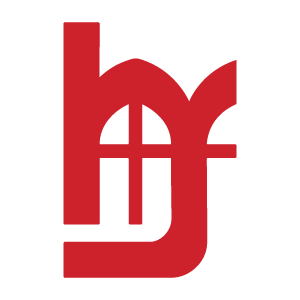 AGREEMENT FOR EXTENDED CAREParent’s Name (Please Print): __________________________________		Work# ___________________________	Cell #_________________________Child: ___________________________ 	Grade: ___________________________	Child: ___________________________ 	Grade: ___________________________			Child: ___________________________ 	Grade: ___________________________	I/We, the undersigned, hereby agree to the following terms and conditions:The morning extended care period runs from 6:30 A.M. to 7:45 A.M.The afternoon extended care period runs from 3:35 P.M. to 6:00 P.M.Parents who pick up their children between 3:15 P.M. and 3:35 P.M. will not be charged for extended care.The cost of extended care is $8.00 per hour per child.All children should be picked up by 6:00 P.M.  The cost of extended care after 6:00 P.M. is $1.00 per minute.  Said charge will be on a per family basis.Extended care charges for each month are billed at the end of the month._____________________________________________________________________________________Please Print Name		      		   Date			 		       Signature